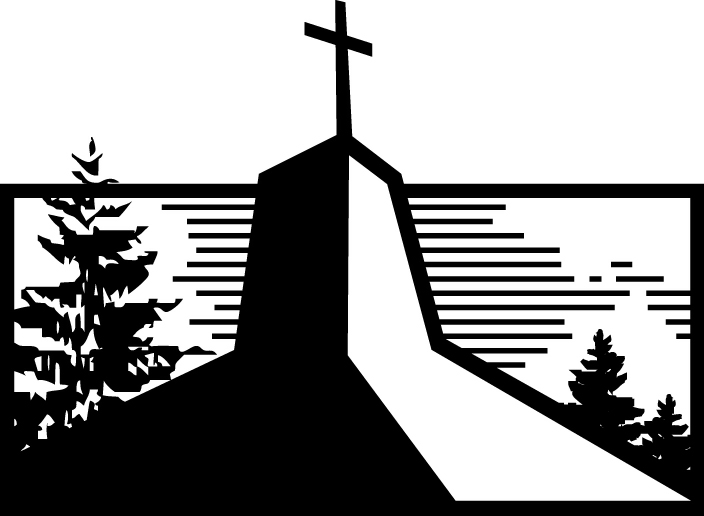 A History Lesson Part 1Hosea 11:12-12:6Learning from JacobJacob was a _______________ and a _______________, and so were his _______________.(11:12; 12:1, 3a)God had a charge against Jacob, but Jacob _______________ God for his _______________.(12:2, 3b-6)THE LESSON → You are who you are _______________ by God’s _______________.Living by God’s Grace TodayDon’t _______________ for the _______________ message.Grasping at _______________ is the _______________.If you’ve _______________ grace, _______________ grace.4:8-9A History Lesson Part 1Hosea 11:12-12:6Learning from JacobJacob was a GRASPER and a DECEIVER, and so were his DESCENDANTS.(11:12; 12:1, 3a)God had a charge against Jacob, but Jacob BEGGED God for his GRACE.(12:2, 3b-6)THE LESSON → You are who you are ENTIRELY by God’s GRACE.Living by God’s Grace TodayDon’t FALL for the CULTURAL message.Grasping at GOD is the KEY.If you’ve RECEIVED grace, GIVE grace.For Further Study_________________________________________________________________________________________________Getting StartedWhat lesson(s) stood out to you this week from the story of Jacob?Digging DeeperHosea 12:4 states that Jacob “wrestled” with God; he “wept and begged for his favor.”What does it mean to “wrestle” with God for his grace?In what practical way(s) can you “wrestle” with God and beg him for his grace today?Hosea 12:4 also highlights that Jacob “overcame” God for his grace.What does God do so he could bless Jacob?What has God done so he could bless us?What does this teach you about God?Driving It HomeAs you become the kind of person that continually grasps at God, what results and changes can you expect in your life?loMarttell SánchezJuly 24, 2022Message #17 / Hosealonewlifeukiah.com/sermonsMarttell SánchezJuly 24, 2022Message #17 / Hoseanewlifeukiah.com/sermons